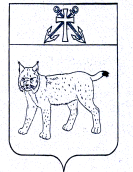 АДМИНИСТРАЦИЯ УСТЬ-КУБИНСКОГОМУНИЦИПАЛЬНОГО ОКРУГАПОСТАНОВЛЕНИЕс. Устье09.01.2023                                                                                                          № 45 	В  соответствии с частью 2 статьи 35 Федерального закона от 5 апреля 2013 года № 44-ФЗ "О контрактной системе в сфере закупок товаров, работ, услуг для обеспечения государственных и муниципальных нужд", постановлением Правительства Российской Федерации от 20 сентября 2014 года № 963 «Об осуществлении банковского сопровождения контрактов», ст. 42 Устава округа администрация округаПОСТАНОВЛЯЕТ: 1. Установить, что минимальный размер начальной (максимальной) цены контракта, цены контракта, заключаемого с единственным поставщиком (подрядчиком, исполнителем), предметом которых являются поставка товаров, выполнение работ, оказание услуг для обеспечения муниципальных нужд, составляет:а) в отношении банковского сопровождения контракта, заключающегося в проведении банком, привлеченным поставщиком (подрядчиком, исполнителем) или заказчиком, мониторинга расчетов в рамках исполнения контракта, не менее 100 млн. рублей; б) в отношении банковского сопровождения контракта, предусматривающего привлечение поставщиком (подрядчиком, исполнителем) или заказчиком банка в целях оказания услуг, позволяющих обеспечить соответствие принимаемых товаров, работ (их результатов), услуг условиям контракта, не менее 500 млн. рублей.2. Признать утратившими силу постановления администрации района: -от 6 февраля 2019 года № 113 «Об определении случаев осуществления банковского сопровождения гражданско-правовых договоров, предметом которых являются поставка товаров, выполнение работ, оказание услуг для обеспечения муниципальных нужд»;-от 18 октября 2021 года № 854 «О внесении изменений в постановление администрации района от 6 февраля 2019 года № 113 «Об определении случаев осуществления банковского сопровождения контрактов, предметом которых являются  поставка товаров, выполнение работ, оказание услуг для обеспечения муниципальных нужд».3. Настоящее постановление вступает в силу со дня его подписания, распространяется на правоотношения, возникшие с 1 января 2023 года, и подлежит обнародованию.Глава округа	    И.В. БыковОб определении случаев осуществления банковского сопровождения контрактов, предметом которых являются поставка товаров, выполнение работ, оказание услуг для обеспечения муниципальных нужд